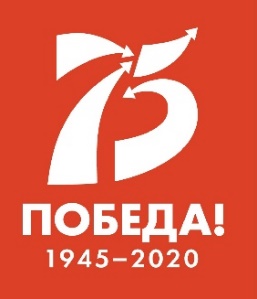 МЕЖДУНАРОДНЫЙ ДЕТСКИЙ ЦЕНТР «АРТЕК»ПРЕСС-ЦЕНТР8 сентября 2020 г.Пресс-релизШестой онлайн-проект «Артека» – семь дней творчества и открытий7 сентября в «Артеке» завершился шестой онлайн-проект «Большая перемена «Артека». Вместе с Международным детским центром новый учебный год начали 27700 участников из разных стран. В артековской атмосфере онлайн-артековцы провели семь дней творчества и открытий: искали ответы на важные вопросы о школе и школьных предметах, открывали для себя интересные профессии, знакомились с интересными местами и фактами о России.С началом учебного года весь «Артек» превратился в площадку образовательных приключений, важной частью которых стала школа. Каждый день онлайн-проекта «Большая перемена Артека» имел свою тему и был посвящен поискам убедительных аргументов и поискам ответов на вопрос: для чего нужны химия, физика, математики, география и другие школьные предметы.Фишкой онлайн-проекта стал АртекМарафон, который прошел на платформе STEPIK и реализован вместе с тематическими партнерами ООО «Стартнаука» и «Научно-производственное предприятие «Е-НОТ». Участниками марафона стали 49 школьных команд по 6 человек. «Марафонцы» прокачали умение работать с информацией, оперативно выполняли творческие задачи, связанные с базовыми знаниями, которые дают уроки в школе. В финальной битве за победу сразились семь команд, три из них получили именные сертификаты, подтверждающие успешность выполнения заданий. Команда- победитель «Совята» награждена Кубком битвы эрудитов.Рубрика #ПриветАртек была приурочена к 75-й годовщине окончания Второй мировой войны и провела зрителей по крымским местам памяти и славы. Участники проекта совершили онлайн-экскурсии по музеям подводных лодок в Балаклаве и 35-й батареи в городе-герое Севастополь, побывали у арки Никитского ботанического сада, у памятника «Партизанская шапка» в Альминском лесничестве и в Аджимушкайских каменоломнях, упорная борьба и длительная оборона которых стала легендарной страницей в истории Великой Отечественной войны. Завершилось большое путешествие в столице Южного берега Крыма Ялте, на Холме Славы.В рубрике #Профнавигатор ребята познакомились с разными профессиями, а кроме этого, стали участниками географического диктанта Русского географического общества и проверили, как они ориентируются в памятных данных, фактах из экспедиций и жизни путешественников.Рубрика #АртекГордится подготовила для ребят новые интересные факты о нашей стране и поводы для гордости: ребята совершили путешествие на озеро Байкал и посмотрели цикл одноминутных пластилиновых мультфильмов о нашей стране «Мульти-Россия», где каждый мультфильм – визитная карточка одного из городов или регионов России. А также увидели фильм о знаменитом российском государственном деятеле, мореплавателе и географе «Федор Литке. Бодрствуя я служу».#РифмыАртека подарили ребятам поэтическое вдохновение – в «осенней» подборке они познакомились с творчеством Николая Огарева, Константина Бальмонта, Николая Некрасова, Бориса Пастернака, Ивана Бунина, Аполлона Майкова и других талантливых поэтов.Родителям тоже не пришлось скучать! Каждый вечер в эфире – #Родительское собрание, где вожатые давали советы тем, чьи дети планируют поехать в «Артек». С психологами «Артека» взрослые обсудили мотивацию детей к учебным занятиям и развитие познавательной активности. А радость и позитив каждый день дарили выпуски #ЖизньАртека и #ЗарядисьиУлыбнись.«Большая перемена Артека» сделала все, чтобы ребята поменяли отношение к нелюбимым предметам в школе, а любимые полюбили еще больше и научились применять знания исключительно в личных интересах.   АКТУАЛЬНЫЕ ИНТЕРНЕТ-РЕСУРСЫ «АРТЕКА»: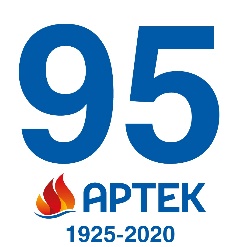  Фотобанк http://artek.org/press-centr/foto-dlya-pressy/ Youtube-канал:  www.youtube.com/c/artekrussia SM-аккаунты: vk.com/artekrussia www.facebook.com/artekrussia www.instagram.com/artekrussia/